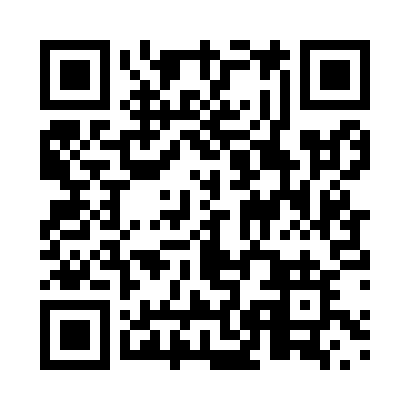 Prayer times for Connors, New Brunswick, CanadaMon 1 Jul 2024 - Wed 31 Jul 2024High Latitude Method: Angle Based RulePrayer Calculation Method: Islamic Society of North AmericaAsar Calculation Method: HanafiPrayer times provided by https://www.salahtimes.comDateDayFajrSunriseDhuhrAsrMaghribIsha1Mon3:415:441:397:069:3511:372Tue3:425:441:407:069:3411:373Wed3:425:451:407:069:3411:374Thu3:435:461:407:069:3411:375Fri3:435:461:407:069:3311:376Sat3:445:471:407:059:3311:367Sun3:445:481:407:059:3211:368Mon3:455:491:417:059:3211:369Tue3:465:501:417:059:3111:3510Wed3:485:511:417:049:3111:3311Thu3:495:511:417:049:3011:3212Fri3:515:521:417:049:2911:3113Sat3:525:531:417:049:2911:2914Sun3:545:541:417:039:2811:2815Mon3:565:551:417:039:2711:2616Tue3:585:561:417:029:2611:2417Wed3:595:571:427:029:2511:2318Thu4:015:581:427:019:2411:2119Fri4:035:591:427:019:2311:1920Sat4:056:011:427:009:2211:1821Sun4:076:021:427:009:2111:1622Mon4:096:031:426:599:2011:1423Tue4:106:041:426:599:1911:1224Wed4:126:051:426:589:1811:1025Thu4:146:061:426:579:1711:0826Fri4:166:071:426:579:1611:0627Sat4:186:091:426:569:1411:0428Sun4:206:101:426:559:1311:0229Mon4:226:111:426:549:1211:0030Tue4:246:121:426:539:1110:5831Wed4:266:141:426:539:0910:56